賽馬會喜伴同行計劃協康會跨專業團隊自2012年參與教育局「加強支援自閉症學生試驗計劃」，並於2015年起參加「賽馬會喜伴同行計劃」，支援有自閉症的學生融入主流教育。是次講座旨在協助父母及學校同工了解自閉症青少年在成長路上的想法與挑戰，協助青少年學習與異性溝通相處。誠邀家長參與！注意事項：講座/工作坊恕不招待學童，亦不設學童暫托服務。如在講座/工作坊前2小時懸掛黑色暴雨/8號颱風訊號，工作坊/講座將會取消；如懸掛紅色暴雨/3號颱風或以下訊號，將如期舉行。「他與她 - 自閉症青少年的兩性相處」講座「他與她 - 自閉症青少年的兩性相處」講座「他與她 - 自閉症青少年的兩性相處」講座日期：19/5/2018 (六)時間：上午10:00-12:00 (9:45 登記)地點：香港紅十字會總部102-103室 (西九龍海庭道19號)[港鐵奧運站D出口]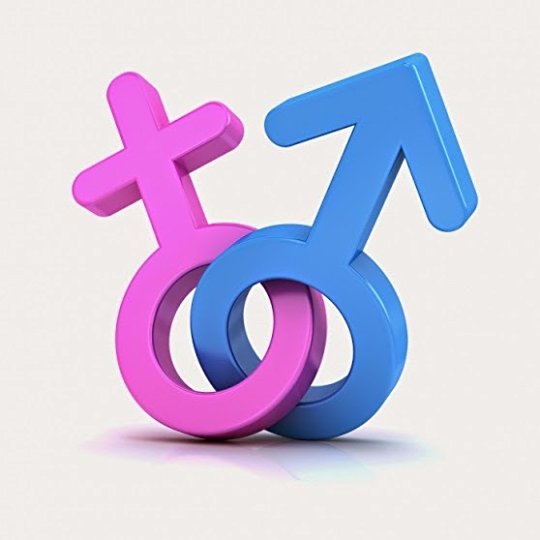 對象：中學校長、主任、教師、學生輔導主任、駐校社工、教學助理、自閉症學生家長內容：解構自閉症青少年與異性相處的挑戰及困難如何協助和輔導自閉症青少年與異性相處講者：臨床心理學家潘麥瑞雯博士費用：全免名額：120 報名：請於5月15日前致電協康會(電話：3618 6328) 或電郵yanchan@heephong.org報名查詢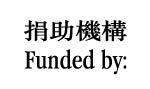 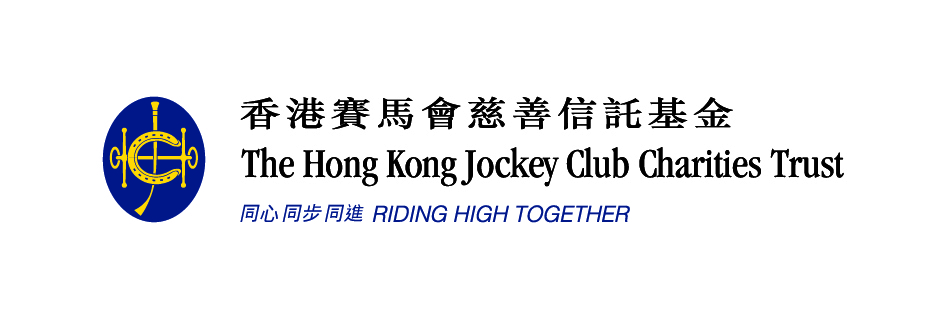 ：3618 6328 (陳小姐)